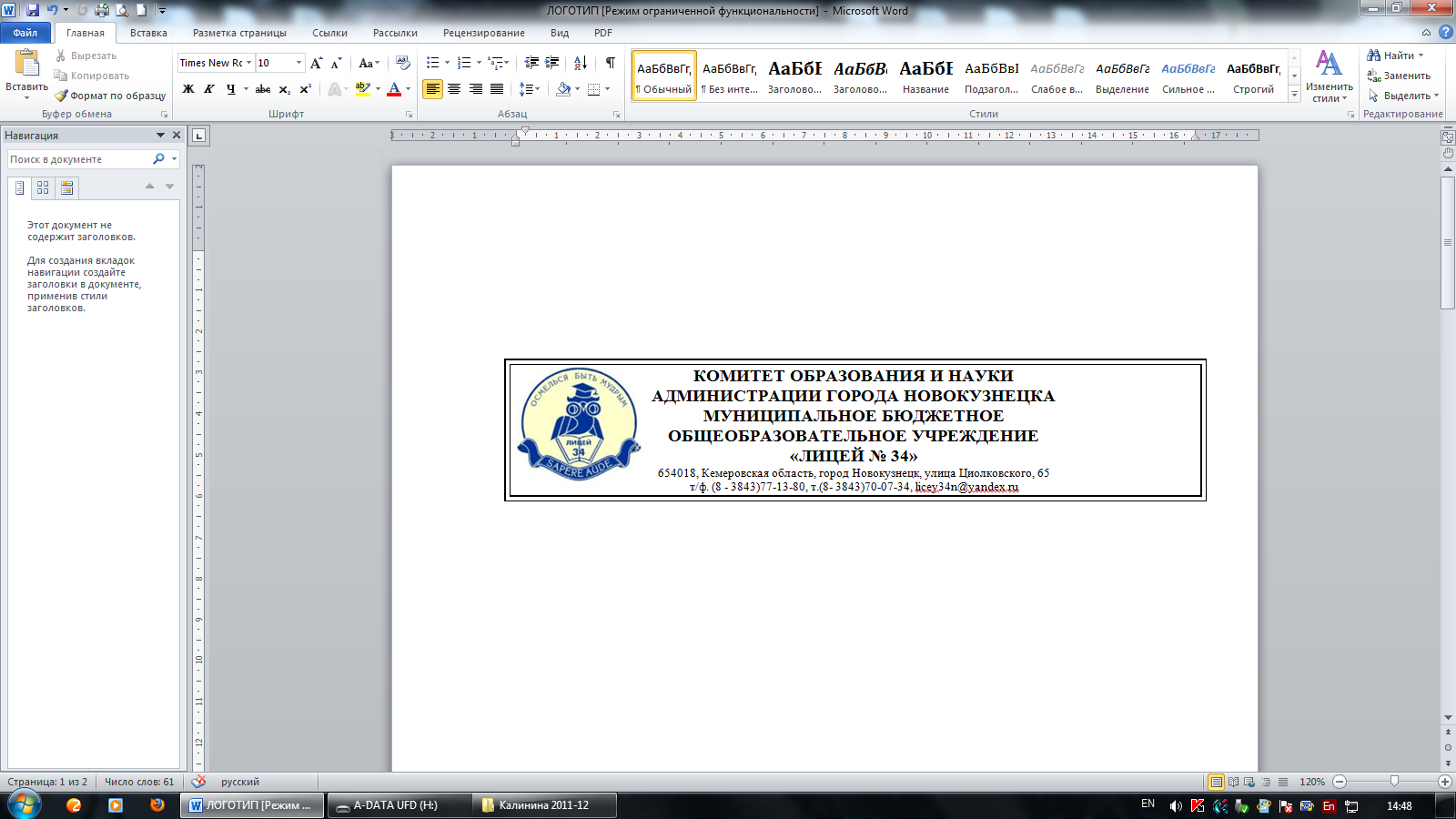 Рабочая программа по английскому языку7 классыСоставитель программы:     Бопп М. Е.учитель английского языкаНовокузнецкий городской округ,2015 г.Рабочая программа по английскому языку для 7 классаРабочая программа по английскому языку разработана на основе:Федерального государственного образовательного стандарта основного общего образования, Концепции духовно-нравственного развития и воспитания личности гражданина России, Фундаментального ядра содержания общего образования, Примерной программы по английскому языку основного общего образования, Программы формирования ИКТ-компетентности обучающихсяПрограммы развития и формирования универсальных учебных действий для основного общего образования, Положения о рабочей программе учителя МБОУ «Лицей № 34», Учебного плана МБОУ «Лицей № 34», Устава МБОУ «Лицей № 34»УМК «Английский в фокусе/ Spotlight» для 7 класса. Ю. Е. Ваулиной и коллектива авторов.Программа включает следующие разделы: пояснительную записку, общую характеристику учебного предмета, описание места учебного предмета в учебном плане, результаты изучения курса (личностные, межпредметные и предметные), содержание курса, тематическое планирование с определением основных видов учебной деятельности обучающихся и описание материально-технического обеспечения образовательного процесса.ПОЯСНИТЕЛЬНАЯ ЗАПИСКАЦели и задачи учебного курсаИзучение английского языка на этом этапе направлено на достижение следующей цели: формирование у школьников иноязычной коммуникативной компетенции (т. е. способности и готовности осуществлять иноязычное, межличностное и межкультурное общение с носителями английского языка)в  совокупности ее составляющих.Для достижения вышеуказанной цели необходимо последовательно решить следующие задачи:развивать коммуникативную компетенцию и интегративные умения;формировать у обучающихся потребность изучения английского языка и овладения им как средством общения, познания, самореализации и социальной адаптации в поликультурном, полиэтническом мире в условиях глобализации на основе осознания важности изучения иностранного языка и родного языка как средства общения и познания в современном мире;развивать личность обучающихся посредством реализации воспитательного потенциала английского языка;развивать навыки и умения самостоятельно учиться и использовать полученные знания для самообразования и саморазвития в других областях знаний.воспитывать уважение к собственной культуре и культурам других народов;формировать у обучающихся потребность вести здоровый образ жизни путем информирования об общественно признанных формах поддержания здоровья и обсуждения необходимости отказа от вредных привычек.Главной целью  изучения английского языка является: а) развитие ребенка как компетентной личности путем включения его в различные виды ценностной человеческой деятельности: учеба, познание, коммуникация, профессионально – трудовой выбор, личностное саморазвитие, ценностные ориентации, поиск смыслов жизнедеятельности.формирование умения соотносить иноязычные средства, выражения с передаваемым ими содержанием, развитие коммуникативной компетенции, т. е. умение осуществлять своё речевое поведение в соответствии с особенностями социокультурной среды;б) воспитание ответственного и избирательного отношения к иностранному языку, развитие познавательных, интеллектуальных и творческих способностей учащихся, умение самостоятельно совершенствоваться в овладеваемой деятельности.С этих позиций обучение рассматривается как процесс овладения не только определенной суммой знаний и системой соответствующих умений и навыков, но и как процесс овладения компетенциями. Это определило цель обучения английскому языку: развитие иноязычной коммуникативной компетенции в совокупности ее составляющих – речевой, языковой, социокультурной, компенсаторной, учебно-познавательной:речевая компетенция – развитие коммуникативных умений в четырех основных видах речевой деятельности (говорении, аудировании, чтении, письме);языковая компетенция – овладение новыми языковыми средствами (фонетическими, орфографическими, лексическими, грамматическими) в соответствии с темами и сферами общения: увеличение объёма используемых лексических единиц, развитие навыков оперирования языковыми единицами в коммуникативных целях;социокультурная компетенция – приобщение учащихся к культуре, традициям и реалиям страны изучаемого иностранного языка, совершенствование умений строить своё речевое и неречевое поведение адекватно этой специфике, формирование умений выделять общее и специфическое в культуре родной страны и страны изучаемого языка;компенсаторная компетенция – развитие умений выходить из положения в условиях дефицита языковых средств при получении и передаче информации;учебно-познавательная компетенция – дальнейшее развитие общих и специальных учебных умений; ознакомление с доступными учащимся способами и приемами самостоятельного изучения языков и культур, в том числе и использованием новых информационных технологий;На основании требований Государственного образовательного стандарта в содержании рабочей программы предполагается реализовать актуальные в настоящее время компетентностный, личностно-ориентированный, деятельностный подходы, которые определяют задачи обучения:-показать учащимся роль иностранного языка в их жизни и в окружающем мире;-обеспечить возможность разных тактических решений при достижении конечных целей обучения с учётом индивидуальных особенностей учащихся и условий обучения; -сформировать умения и навыки самостоятельной работы; -стремление использовать полученные знания в процессе обучения другим предметам и в жизни;-создать условия для:овладения основами продуктивного взаимодействия и сотрудничества со сверстниками и взрослыми: умения правильно, четко и однозначно формулировать мысль в понятной собеседнику форме; умения выступать перед аудиторией, представляя ей результаты своей работы.Предусматривается также овладение следующими действиями:-представлять родную страну и культуру на английском языке;-оказывать помощь зарубежным гостям в ситуациях повседневного общения.-находить ключевые слова при работе с текстом, их систематизация на основе языковой догадки;-проводить словообразовательный анализ, выборочно использовать перевод;-пользоваться двуязычными словарями;Компетентностныйподходопределяет следующие особенности предъявления содержания образования,представленного в виде трех аспектов: -обучение коммуникативным умениям и навыкам (говорение, чтение, аудирование, письмо);-обучение языковым знаниям и умениям (лексика, грамматика, фонетика)-овладение страноведческими и лингвострановедческими знаниями.Таким образом, рабочая программа обеспечивает взаимосвязанное развитие и совершенствование ключевых, общепредметных компетенций. Принципы отбора содержания связаны с преемственностью целей образования на различных ступенях и уровнях обучения, логикой внутрипредметных связей, а также с возрастными особенностями развития учащихся.Характеристика курса «Английский в фокусе/ Spotlight»В основу данной серии в целом положен коммуникативно-когнитивный подход к обучению иностранному языку, предполагающий поэтапное формирование знания и развитие всех составляющих коммуникативной компетенции обучающихся, а также личностно ориентированный и деятельностный подходы к обучению иностранному языку, обеспечивающие особое внимание интересам, возрастным и индивидуальным особенностям и реальным возможностям учащихся при организации работы по развитию способов деятельности. Это действует в полном соответствии с основополагающим для ФГОС системно-деятельностным подходом, который обеспечивает формирование готовности к само развитию и непрерывному образованию; проектирование и конструирование социальной среды развития обучающихся в системе образования; активную учебно- познавательную деятельность обучающихся; построение образовательного процесса с учётом индивидуальных возрастных, психологических и физиологических особенностей обучающихся.В соответствии с ФГОС, с фундаментальным ядром содержания образования, содержание курса создает основу для формирования теоретического рефлексивного мышления у школьников, обепечивает постепенный переход от учебной деятельности как умения учиться в начальной школе к учебной деятельности с элементами самообразования и саморазвития в основной школе.Ученик становится активным субъектом образовательного процесса, который приобретает деятельностную направленность, а это, в свою очередь, определяет и современные технологии обучения, например метод проектов. Результатом такого процесса обучения должно стать формирование компетентного пользователя иностранного языка, готового осознанно и с желанием участвовать в диалоге и полилоге культур в современном развивающемся мире.Основными отличительными характеристиками курса «Английский в фокусе» являются:• аутентичность значительной части языковых материалов;• адекватность методического аппарата целям и традициям российской школы;• модульное построение учебника;• соответствие структуры учебного материала модулей полной структуре психологической деятельности учащихся в процессе познавательной деятельности: мотивация — постановка цели -деятельность по достижению цели — (само) контроль — (само) оценка — (само)коррекция —рефлексия способов деятельности;• современные, в том числе информационно-компьютерные, технологии;• практик - ориентированный характер;• личностная ориентация содержания учебных материалов;• включенность родного языка и культуры;• наличие системы аутентичных материалов о России;• система работы по формированию метапредметных умений, обобщенных способов учеб ной, познавательной, коммуникативной,практической деятельности, ценностных ориентаций;• межпредметные связи как способ переноса языковых знаний и речевых умений на другие образовательные области, освоение языка как средства познания мира;• возможности дифференцированного подхода к организации образовательного процесса, в том числе с учетом индивидуального стиля учебной деятельности школьников;• наличие системы заданий, обеспечивающих готовность к государственной итоговой аттестации (ГИА);• развивающая и воспитательная ценность материалов, широкие возможности для социализации учащихся.Формы вводного, промежуточного и итогового контроля: лексико – грамматические тесты, контроль устной и письменной речи,  тесты по чтению и аудированию.Место предмета английский язык в учебном плане Согласно ФГОС обязательное изучение иностранного языка предусматривается со 2-го по 11-й класс. При этом минимально допустимое количество учебных часов, выделяемых на изучение иностранного языка на этом уровне (7 класс), - 3 часа в неделю. Учебный план лицея на изучение английского языка в 7 классе отводит 3 ч в неделю, не менее 105 уроков за учебный год.  в том числе на контрольные и зачетные уроки 8 часов.Личностные, метапредметные и предметные результаты освоения курсаДанная программа обеспечивает формирование личностных, метапредметных и предметных результатов.В результате освоения образовательной программы основного общего образования учащиеся достигают личностные, метапредметные и  предметные результаты.Личностными результатами являются: формирование мотивации изучения иностранных языков и стремление к самосовершенствованию в образовательной области «Иностранный язык»; осознание возможности самореализации средствами иностранногоязыка; стремление к совершенствованию речевой культуры в целом;формирование коммуникативной компетенции в межкултурной и межэтнической коммуникации;развитие таких качеств, как воля, целеустремленность, креативность, инициативность, эмпатия, трудолюбие, дисциплинированность;формирование общекультурной и этнической идентичности как составляющих гражданской идентичности личности;стремление к лучшему осознанию культуры своего народа и готовность содействовать ознакомлению с ней представителей других стран; толерантное отношение к проявлениям иной культуры; осознание себя гражданином своей страны и мира;готовность отстаивать национальные и общечеловеческие (гуманистические, демократические) ценности, свою гражданскую позицию.Метапредметными результатами изучения английского языка в основнойшколе являются:развитие умения планировать свое речевое и неречевое поведение;развитие коммуникативной компетенции, включая умение взаимодействовать с окружающими, выполняя разные социальные роли;развитие исследовательский учебных действий, включая навыки работы с информацией: поиск и выделение нужной информации, обобщение и фиксация информации;развитие смыслового чтения, включая умение выделять тему, прогнозировать содержание текста по заголовку/по ключевым словам, выделять основную мысль, главные факты, опуская второстепенные, устанавливать логическую последовательность основных фактов;осуществление регулятивных действий самонаблюдения, самоконтроля, самооценки в процессе коммуникативной деятельности на иностранном языке.Предметными результатами изучения английского языка в основной школеявляются:А. В коммуникативной сфере (т.е. владении иностранным языком как средством общения)Речевая компетенция в следующих видах речевой деятельности: говорении:начинать, вести/поддерживать и заканчивать различные виды диалогов в стандартных ситуациях общения, соблюдая нормы речевого этикета, при необходимости переспрашивая, уточняя; расспрашивать собеседника и отвечать на его вопросы, высказывая свое мнение, просьбу, отвечать на предложение собеседника согласием/отказом в пределах изученной тематики и усвоенного лексико-грамматического материала;рассказывать о себе, своей семье, друзьях, своих интересах и планах на будущее;сообщать краткие сведения о своем городе/селе, о своей стране и странах изучаемого языка;описывать события/явления, передавать основное содержание, основную мысль прочитанного/услышанного, выражать свое отношение к прочитанному/услышанному, давать краткую характеристику персонажей;аудировании:воспринимать на слух и полностью понимать речь учителя, одноклассников;воспринимать на слух и понимать основное содержание несложных аутентичных аудио- и видеотекстов, относящихся к разным коммуникативным типам речи (сообщение/рассказ/интервью);воспринимать на слух и выборочно понимать с опорой на языковую догадку, контекста краткие несложные аутентичные прагматические аудио- и видеотексты, выделяя значимую/нужную/необходимую информацию;чтении:читать аутентичные тексты разных жанров и стилей преимущественнос пониманием основного содержания;читать несложные аутентичные тексты разных жанров и стилей с полным и точным пониманием и с использованием различных приемов смысловой переработки текста (языковой догадки, выборочного перевода), а также справочных материалов; уметь оценивать полученную информацию, выражать свое мнение;читать аутентичные тексты с выборочным пониманием значимой/нужной/интересующей информации;письменной речи:заполнять анкеты и формуляры;писать поздравления, личные письма с опорой на образец с употреблением формул речевого этикета, принятых в стране/странах изучаемого языка; составлять план, тезисы устного или письменного сообщения; кратко излагать результаты проектной деятельности.Языковая компетенция:применение правил написания слов, изученных в основной школе;адекватное произношение и различение на слух всех звуков иностранного языка; соблюдение правильного ударения в словах и  фразах;соблюдение ритмико-интонационных особенностей предложений различных коммуникативных типов (утвердительное, вопросительное, отрицательное, повелительное); правильное членение предложений на смысловые группы;распознавание и употребление в речи основных значений изученных лексических единиц (слов, словосочетаний, реплик-клише речевого этикета);знание основных способов словообразования (аффиксации, словосложения, конверсии);понимание и использование явлений многозначности слов иностранного языка, синонимии, антонимии и лексической сочетаемости;распознавание и употребление в речи основных морфологических форм и синтаксических конструкций изучаемого языка; знание признаков изученных грамматических явлений (видо-временных форм глаголов, модальных глаголов и их эквивалентов, артиклей, существительных, степеней сравнения прилагательных и наречий, местоимений, числительных, предлогов);знание основных различий систем иностранного и русского/родного языков;Социокультурная компетенция:знание национально-культурных особенностей речевого и неречевого поведения в своей стране и странах изучаемого языка; применение этих знаний в различных ситуациях формального и неформального межличностного и межкультурного общения;распознавание и употребление в устной и письменной речи основных норм речевого этикета (реплик-клише, наиболее распространенной оценочной лексики), принятых в странах изучаемого языка;знание употребительной фоновой лексики и реалий страны/стран изучаемого языка, некоторых распространенных образцов фольклора (скороговорки, поговорки, пословицы);знакомство с образцами художественной, публицистической и научно-популярной литературы;представление об особенностях образа жизни, быта, культуры стран изучаемого языка (всемирно известных достопримечательностях, выдающихся людях и их вкладе в мировую культуру);представления о сходстве и различиях в традициях своей страны и стран изучаемого языка; понимание роли владения иностранными языками в современном мире.Компенсаторная компетенция – умение выходить из трудного положения в условиях дефицита языковых средств при получении и приеме информации за счет использования контекстуальной догадки, игнорирования языковых трудностей, переспроса, словарных замен, жестов, мимики.Б. В познавательной сфере:умение сравнивать языковые явления родного и иностранного языков на уровне отдельных грамматических явлений, слов, словосочетаний, предложений;владение приемами работы с текстом: умение пользоваться определенной стратегией чтения/аудирования в зависимости от коммуникативной задачи (читать/слушать текст с разной глубиной понимания);умение действовать по образцу/аналогии при выполнении упражнений и составлении собственных высказываний в пределах тематики основной школы;готовность и умение осуществлять индивидуальную и совместную проектную работу;умение пользоваться справочным материалом (грамматическим и лингвострановедческим справочниками, двуязычным и толковым словарями, мультимедийными средствами);владение способами и приемами дальнейшего самостоятельного изучения иностранных языков.В. В ценностно-ориентационной сфере:представление о языке как средстве выражения чувств, эмоций, основе культуры мышления;достижение взаимопонимания в процессе устного и письменного общения с носителями иностранного языка, установления межличностных и межкультурных контактов в доступных пределах;представление о целостном полиязычном, поликультурном мире,осознание места и роли родного и иностранных языков в этом мире как средства общения, познания, самореализации и социальной адаптации;приобщение к ценностям мировой культуры как через источники информации на иностранном языке (в том числе мультимедийные), так и через непосредственное участие в школьных обменах, туристических поездках, молодежных форумах.Г. В эстетической сфере:владение элементарными средствами выражения чувств и эмоций на иностранном языке;стремление к знакомству с образцами художественного творчества на иностранном языке и средствами иностранного языка;развитие чувства прекрасного в процессе обсуждения современных тенденций в живописи, музыке, литературе.Д. В трудовой сфере:умение рационально планировать свой учебный труд;умение работать в соответствии с намеченным планом. В физической сфере:стремление вести здоровый образ жизни (режим труда и отдыха, питание, спорт, фитнес).Содержание курсаПредметное содержание речи1. Межличностные взаимоотношения в семье, со сверстниками; решение конфликтных ситуаций. Внешность и черты характера человека.2. Досуг и увлечения (чтение, кино, театр, музеи, музыка). Виды отдыха, путешествия. Молодежная мода. Покупки.3. Здоровый образ жизни: режим труда и отдыха, спорт, сбалансированное питание, отказ от вредных привычек.4. Школьное образование, школьная жизнь, изучаемые предметы и отношение к ним. Переписка с зарубежными сверстниками. Каникулы в различное время года.5. Мир профессии. Проблемы выбора профессии. Роль иностранного языка в планах на будущее.6. Вселенная и человек. Природа: флора и фауна. Проблемы экологии. Защита окружающей среды. Климат, погода. Уcловия проживания в городской/сельской местности. Транспорт.7. Средства массовой информации и коммуникации (пресса, телевидение, радио, Интернет).8. Страна/страны изучаемого языка и родная страна, их географическое положение, столицы и крупные города, регионы, достопримечательности, культурные особенности (национальные праздники, знаменательные даты, традиции, обычаи), страницы истории, выдающиеся люди, их вклад в науку и мировую культуру.Виды речевой деятельности/Коммуникативные уменияГоворение1. Диалогическая речь:Уметь вестидиалоги этикетного характера,диалог-расспрос,диалог-побуждение к действию,диалог-обмен мнениями,комбинированные диалоги.Объем диалога – от 3 реплик (7  класс) со стороны каждого учащегося. Продолжительность диалога – 1 мин (7  класс).2. Монологическая речьУметь пользоваться:основными коммуникативными типами речи: описание, сообщение, рассказ (включающий эмоционально-оценочные суждения), рассуждение (характеристика) с высказыванием своего мнения и  краткой аргументацией с опорой и без опоры на прочитанный или услышанный текст либо заданную коммуникативную ситуацию.Объем монологического высказывания – от 8–10 фраз (7 класс). Продолжительность монолога – 1мин (7 класс).АудированиеДальнейшее развитие и совершенствование восприятия и понимания на слух аутентичных аудио- и видеотекстов с разной глубиной проникновения в их содержание (с пониманием основного содержания, с выборочным и полным пониманием воспринимаемого на слух текста) в зависимости от коммуникативной задачи и функционального типа текста.Жанры текстов: прагматические, публицистические.Типы текстов: объявление, реклама, сообщение, рассказ, диалог-интервью, стихотворение и др.Содержание текстов должно соответствовать возрастным особенностям и интересам учащихся и иметь образовательную и воспитательную ценность.Аудирование с полным пониманием содержания осуществляется на несложных текстах, построенных на полностью знакомом учащимся языковом материале. Время звучания текстов для аудирования – до 1 мин.Аудирование с пониманием основного содержания текста осуществляется на аутентичном материале, содержащем наряду с изученными и некоторое количество незнакомых языковых явлений. Время звучания текстов для аудирования – до 2 мин.Аудирование с выборочным пониманием нужной или интересующей информации предполагает умение выделить значимую информацию в одном или нескольких аутентичных коротких текстах прагматического характера, опуская избыточную информацию. Время звучания текстов для аудирования– до 1,5 мин.ЧтениеУметьчитать и понимать аутентичные тексты с различной глубиной и  точностью проникновения в их содержание (в зависимости от вида чтения): с пониманием основного содержания (ознакомительное чтение); с полным пониманием содержания (изучающее чтение); с выборочным пониманием нужной или интересующей информации (просмотровое/поисковое чтение).Письменная речьУметь:писать короткие поздравления с днем рождения и другими праздниками, выражать пожелания (объемом 30–40 слов, включая адрес);заполнять формуляры, бланки (указывать имя, фамилию, пол, гражданство, адрес);писать личное письмо с опорой и без опоры на образец (расспрашивать адресата о его жизни, делах, сообщать то же самое о себе, выражать благодарность, давать совет, просить о чем-либо). Объем личного письма – около 100–110 слов, включая адрес;составлять план, тезисы устного или письменного сообщения, кратко излагать результаты проектной деятельности.Языковые знания и навыкиОрфографияЗнание правил чтения и орфографии и навыки их применения на основе изучаемого лексико-грамматического материала.Фонетическая сторона речиНавыки адекватного произношения и различения на слух всех звуков изучаемого иностранного языка в потоке речи, соблюдение ударения и  интонации в словах и фразах, ритмико-интонационные навыки произношения различных типов предложений.Лексическая сторона речиОвладение лексическими единицами, обслуживающими новые темы, проблемы и ситуации общения в пределах тематики основной школы, в объеме 1200 единиц (включая 500, усвоенных в начальной школе).Лексические единицы включают устойчивые словосочетания, оценочнуюлексику, реплики-клише речевого этикета, отражающие культуру стран изучаемого языка.Основные способы словообразования:аффиксация:глаголов -dis- (disagree), -mis- (misunderstand), -re- (rewrite); ize/ise(revise);существительных -sion/-tion (conclusion/celebration), -ance/-ence(performance/influence), -ment (environment), -ity (possibility), -ness(kindness), -ship (friendship), -ist (optimist), -ing (meeting);прилагательных un- (unpleasant), im-/in- (impolite/inde- pendent), inter-(international); -y (buzy), -ly (lovely), -ful (careful), -al (historical), -ic(scientific), -ian/-an (Russian), -ing (loving); -ous (dangerous), -able/-ible(enjoyable/responsible), -less (harmless), -ive (native);наречий -ly (usually);числительных -teen (fifteen), -ty (seventy), -th (sixth);словосложение:существительное + существительное (peacemaker);прилагательное + прилагательное (well-known);прилагательное + существительное (blackboard);местоимение + существительное (self-respect);конверсия:образование существительных от неопределенной формы глагола (toplay – play);образование прилагательных от существительных (cold – coldwinter).Распознавание и использование интернациональных слов (doctor).Представления о синонимии, антонимии, лексической сочетаемости, многозначности.Грамматическая сторона речиДальнейшее расширение объема значений грамматических средств, изученных ранее, и знакомство с новыми грамматическими явлениями.Нераспространенные и распространенные простые предложения, в том числе с несколькими обстоятельствами, следующими в определенном порядке (Wemovedtoanewhouselastyear); предложения с начальным ‘It’ и с начальным ‘There + tobe’ (It’scold.It’sfiveo’clock.It’s interesting. It was winter. There are a lot of trees in the park).Сложносочиненные предложения с сочинительными союзами and, but, or.Сложноподчиненные предложения с союзами и союзными словами what, when, why, which, that, who, if, because, that’swhy, than, so.Сложноподчиненные предложения с придаточными: времени с союзами for, since, during; цели с союзом so, that; условия с союзом unless; определительными с союзами who, which, that.Сложноподчиненные предложения с союзами whoever, whatever, however, whenever.Все типы вопросительных предложений (общий, специальный, альтернативный, разделительный вопросы в Present, Future, PastSimple; PresentPerfect; PresentContinuous).Побудительные предложения в утвердительной (Becareful) и отрицательной (Don’tworry) форме.Предложениясконструкциями as ... as, not so ... as, either ... or, neither ... nor.Конструкция tobegoingto (для выражения будущего действия).Конструкции It takes me ... to do something; to look/feel/be happy.Конструкцииbe/get used to something; be/get used to doing something.Правильныеинеправильныеглаголывформахдействительногозалогавизъявительномнаклонении (Present,Past, Future Simple; Present Continuous).Модальныеглаголыиихэквиваленты (can/could/be able to, may/might, must/have to, shall/should, would, need).Косвенная речь в утвердительных, вопросительных и отрицательных предложениях в настоящем и прошедшем времени. Согласование времен в рамках сложного предложения в плане настоящего и прошлого. Причастия настоящего и прошедшего времени.Неличные формы глагола (герундий, причастия настоящего и прошедшего времени) без различения их функций.Фразовые глаголы, обслуживающие темы, отобранные для данного этапа обучения.Определенный, неопределенный и нулевой артикли (в том числе c географическими названиями).Неисчисляемые и исчисляемые существительные (a pencil, water), существительные с причастиями настоящего и прошедшего времени (a burninghouse, awrittenletter). Существительные в функции прилагательного (artgallery).Степени сравнения прилагательных и наречий, в том числе образованных не по правилу (little – less – least).Личные местоимения в именительном (my) и объектном (me) падежах, а также в абсолютной форме (mine). Неопределенные местоимения (some, any). Возвратные местоимения, неопределенные местоимения и их производные (somebody, anything, nobody, everything, etc.).Наречия, оканчивающиеся на -ly (early), а также совпадающие по форме с прилагательными (fast, high).Устойчивые словоформы в функции наречия типа sometimes, atlast, atleast, etc.Числительные для обозначения дат и больших чисел.Тематическое планирование 7 класс (105 часов)Материально-техническое обеспечениеОсновная литератураДля учителя:Английский язык. 7 класс [Текст] : учебник для общеобразовательных организаций с приложением на электронном носителе / [Ю. Е. Ваулина, Д. Дули и др.]. - 4-е изд. - Москва : Expresspublishing : Просвещение, 2015. - [142] с. разд. паг. : цв. ил.; 30 см + 1 CD-ROM. - (Английский в фокусе) (ФГОС).
ISBN 978-5-09-035767-8Английский язык. Книга для учителя 7 класс [Текст] : пособие для общеобразовательных учреждений / [Ю. Е. Ваулина и др.]. - 4-е изд. - Москва : Просвещение, 2013. - 184 с. : табл.; 29 см. - (Английский в фокусе).
ISBN 978-5-09-030139-8Ваулина, Юлия Евгеньевна.
Английский язык : 7 класс : рабочая тетрадь : пособие для учащихся общеобразовательных организаций / [Ю. Е. Ваулина, Д. Дули, О. Е. Подоляко, В. Эванс]. - Москва : Просвещение, 2014 (Тверь :Тверской полиграфкомбинат детской литературы). - 80 с. - (Английский в фокусе).
ISBN 978-5-09-032290-4Английский язык. Контрольные задания. 7 класс [Текст] : пособие для учащихся общеобразовательных организаций : [6+] / [Ю. Е. Ваулина, Дж. Дули и др.]. - 7-е изд. - Москва : Просвещение, 2015. - 135 с. : ил.; 29 см. - (Английский в фокусе).
ISBN 978-5-09-034673-3Английский язык. Языковый портфель. 7 класс [Текст] : пособие для учащихся общеобразовательных организаций : [6+] / [Ваулина Ю. Е., Дули Д. и др.]. - 7-е изд. - Москва : ExpressPublishing : Просвещение, 2015. - 61 с. : ил.; 29 см. - (Английский в фокусе).
ISBN 978-5-09-035143-0Ваулина, Юлия Евгеньевна.
Английский язык. Тренировочные упражнения в формате ГИА. 7 класс [Текст] : пособие для учащихся общеобразовательных организаций : [6+] / Ю. Е. Ваулина, О. Е. Подоляко. - 3-е изд. - Москва : Просвещение, 2015. - 125 с. : табл.; 21 см. - (Готовимся. ГИА).
ISBN 978-5-09-035145-4Алиса в Стране чудес [Текст] : (по Л. Кэрроллу) : книга для чтения : 7-й класс : пособие для учащихся общеобразовательных организаций / [пересказ Ваулиной Ю. Е. и др.]. - 8-е изд. - Москва : ExpressPublishing : Просвещение, 2015. - 48 с. : цв. ил.; 30 см. - (Английский в фокусе).
ISBN 978-5-09-035144-7Для учащихся:Английский язык. 7 класс [Текст] : учебник для общеобразовательных организаций с приложением на электронном носителе / [Ю. Е. Ваулина, Д. Дули и др.]. - 4-е изд. - Москва : Expresspublishing : Просвещение, 2015. - [142] с. разд. паг. : цв. ил.; 30 см + 1 CD-ROM. - (Английский в фокусе) (ФГОС).ISBN 978-5-09-035767-8Ваулина, Юлия Евгеньевна.
Английский язык : 7 класс : рабочаятетрадь : пособие для учащихся общеобразовательных организаций / [Ю. Е. Ваулина, Д. Дули, О. Е. Подоляко, В. Эванс]. - Москва : Просвещение, 2014 (Тверь :Тверской полиграфкомбинат детской литературы). - 80 с. - (Английский в фокусе).
ISBN 978-5-09-032290-4Английский язык. Контрольные задания. 7 класс [Текст] : пособие для учащихся общеобразовательных организаций : [6+] / [Ю. Е. Ваулина, Дж. Дули и др.]. - 7-е изд. - Москва : Просвещение, 2015. - 135 с. : ил.; 29 см. - (Английский в фокусе).ISBN 978-5-09-034673-3Английский  язык. Языковый портфель. 7 класс [Текст] : пособие для учащихся общеобразовательных организаций : [6+] / [Ваулина Ю. Е., Дули Д. и др.]. - 7-е изд. - Москва : ExpressPublishing : Просвещение, 2015. - 61 с. : ил.; 29 см. - (Английский в фокусе).ISBN 978-5-09-035143-0Алиса в Стране чудес [Текст] : (по Л. Кэрроллу) : книга для чтения : 7-й класс : пособие для учащихся общеобразовательных организаций / [пересказ Ваулиной Ю. Е. и др.]. - 8-е изд. - Москва : ExpressPublishing : Просвещение, 2015. - 48 с. : цв. ил.; 30 см. - (Английский в фокусе).ISBN 978-5-09-035144-7Дополнительная литератураДля учителя:1. Барашкова Е.А. Грамматика английского языка: проверочные работы: к учебнику М.З.Биболетовой и др. ЕnjoyEnglish – 3[Текст]  / Е.А. Барашкова [Текст] серия Учебно-методический комплект – 3-е изд., стереотип. – М.: Экзамен, 2008. – 32 с.2. Дзюина Е.В. Поурочные разработки по английскому языку [Текст] для 5-6 классов. – М.: ВАКО, 2012. – 384 с. – (В помощь школьному учителю)3. Примерные программы по учебным предметам. Иностранный язык. 5-9 классы: проект.- 3-е изд., дораб. – М.: Просвещение, 2010. – 144 с. –(Стандарты второго поколения).4. Федеральный Государственный образовательный стандарт среднего (полного)  общего образования / М-во образования и науки Рос. Федерации. – М. : Просвещение, 2013.- 63 с. –( Стандарты второго поколения). 5. Иностранный язык. Планируемые результаты. Система заданий. 5 – 9 классы: пособие для учителей общеобразовательных учреждений / М. Вербицкая, М. Биболетова, К. Махмурян, Н. Трубанева. — Просвещение Москва, 2013. — С. 123. ISBN 978-5-09-029858-2Материально-техническое и информационное обеспечениеCD-проигрыватель;Компьютерные классы;Ноутбук с DVD проигрывателем;Предметные интернет-ресурсы;Цифровые образовательные ресурсы.CD и DVD диски к урокамЦифровые образовательные ресурсыhttp://www.sc.edu.ru http://www.1september.ruhttp://www.fcior.edu.ruhttp://www.pedsovet.suПЛАНИРУЕМЫЕ РЕЗУЛЬТАТЫ ИЗУЧЕНИЯ КУРСА английского языка7КЛАССАКоммуникативные умения: говорение,  диалогическая речьучащийся научится:вести комбинированный диалог в стандартных ситуациях неофициального общения, соблюдая нормы речевого этикета, принятые в стране изучаемого языка.учащийся получит возможность: научиться брать и давать интервью.Говорение. Монологическая речьучащийся научится:рассказывать о себе, своей семье, друзьях, школе, своих интересах, планах на будущее; о своём городе/селе, своей стране и странах изучаемого языка с опорой на зрительную наглядность и/или вербальные опоры (ключевые слова, план, вопросы);передавать основное содержание прочитанного текста с опорой или без опоры на текст/ключевые слова/план/вопросы.учащийся получит возможность научиться:делать сообщение на заданную тему на основе прочитанного;Аудированиеучащийся научится:воспринимать на слух и понимать основное содержание несложных аутентичных текстов, содержащих некоторое количество неизученных языковых явлений;учащийся получит возможность научиться:выделять основную мысль в воспринимаемом на слух тексте;отделять в тексте, воспринимаемом на слух, главные факты от второстепенных;Чтениеучащийся научится:читать и выборочно понимать значимую/нужную/запрашиваемую информацию в несложных аутентичных текстах, содержащих некоторое количество неизученных языковых явлений.учащийся получит возможность научиться:читать и полностью понимать несложные аутентичные тексты, построенные в основном на изученном языковом материале;Языковая компетентность (владение языковыми средствами)Фонетическая сторона речиучащийся научится:различать на слух и адекватно, без фонематических ошибок, ведущих к сбою коммуникации, произносить все звуки английского языка;соблюдать правильное ударение в изученных словах;учащийся получит возможность научиться:выражать модальные значения, чувства и эмоции с помощью интонации;Орфографияучащийся научится правильно писать изученные слова.учащийся получит возможность научиться сравнивать и анализировать буквосочетания английского языка и их транскрипцию.Лексическая сторона речиучащийся научится:                                  узнавать в письменном и звучащем тексте изученные лексические единицы (слова, словосочетания, реплики-клише речевого этикета), в том числе многозначные, в пределах тематики основной школы;учащийся получит возможность научиться:употреблять в речи в нескольких значениях многозначные слова, изученные в пределах тематики основной школы;находить различия между явлениями синонимии и антонимии;Грамматическая сторона речиучащийся научится:оперировать в процессе устного и письменного общения основными синтаксическими конструкциями и морфологическими формами английского языка в соответствии с коммуникативной задачей в коммуникативно-значимом контексте;распознавать и употреблять в речи:различные коммуникативные типы предложений: утвердительные, отрицательные, вопросительные (общий, специальный, альтернативный, разделительный вопросы), побудительные (в утвердительной и отрицательной форме);распространённые простые предложения, в том числе с несколькими обстоятельствами, следующими в определённом порядке (Wemovedto a newhouselastyear);предложения с начальным It (It’scold.It’sfiveo’clock.It’s interesting. It'swinter);учащийся получит возможность научиться:распознавать сложноподчинённые предложения с придаточными: времени с союзами for, since, during; цели с союзом sothat; условия с союзом unless; определительными с союзами who, which, that;использовать в речи глаголы во временным формах действительного залога: PresentSimple, PresentContinuous; PastSimple, PastContinuous. Future Simpleраспознавать и употреблять в речи модальные глаголы can, could, must и их отрицательные формы и заменители. Календарно-тематическое планированиеI четвертьII четвертьIII четвертьIV четвертьРАССМОТРЕНО на МО учителей английского языкапротокол №_1___                                                                         от«31»__августа_______  2015г.                                                                                                                   на педагогическом советепротокол №__1__                                                                         от«___31_»____августа_____  2015г.                                                                                                                             УТВЕРЖДАЮ          Директор МБОУ «Лицей № 34» С.М. Мальцев_______________                                                                                                                                                        приказ №____        от «___»___________20___г.Содержание курсаХарактеристика основных видов деятельности (на уровне УУД)Межличностные взаимоотношения в семье, со сверстниками; решение конфликтных ситуаций. Внешность и черты характера человека  (10 ч).описывают увлечения и образ жизни подростка; внешность и характер людей; перефразируют информацию в тексте с опорой на образец;начинают, ведут/продолжают и заканчивают диалоги в стандартных ситуациях общения (дают инструкции, выражают благодарность и восхищение);воспринимают на слух и полностью понимают речь учителя, одноклассников;воспринимают на слух и правильно повторяют звуки и интонацию предложений;воспринимают на слух и выборочно понимают с опорой на зрительную наглядность аудиотексты, выделяя нужную информацию;читают аутентичные тексты разных жанров и стилей (статьи, диалоги, рассказы) с разной глубиной понимания;оценивают прочитанную информацию и выражают своё мнение;пишут электронные письма: а) другу, б) о туристических достопримечательностях, аттракционах;пишут эссе о любимом герое книги;пишут статью об идеальном герое;распознают на слух и адекватно произносят звуки/a:/, /Λ /, /s/, /z/;распознают и употребляют в речи изученные лексические единицы и грамматические конструкции;изучают относительные местоимения, наречия, причастия настоящего и прошедшего времени и практикуются в их правильном употреблении в речи;соблюдают правильный порядок прилагательныхДосуг и увлечения (чтение, кино, театр, музеи, музыка). Виды отдыха, путешествия. Молодёжная мода. Покупки (22 ч).расспрашивают собеседника и отвечают на его вопросы, высказывают свою точку зрения об образе жизни;начинают, ведут/продолжают и заканчивают диалоги в стандартных ситуациях общения (покупка билета в метро; беседа об увлечениях и работе, о/в парке аттракционов; выражают предпочтения в одежде, стиле, фильмах, книгах, музыке; покупка товара в магазине; разговор по телефону; покупка билетов в кино);описывают посещение парка аттракционов;рассказывают о событиях в прошлом;воспринимают на слух и полностью понимают речь учителя, одноклассников;воспринимают на слух и правильно повторяют звуки и интонацию предложений;воспринимают на слух и выборочно понимают с опорой на зрительную наглядность аудиотексты, выделяя нужную информацию;воспринимают на слух и понимают основное содержание аудиотекстов;по звукам, репликам предсказывают содержание текста, предлагают его название;читают аутентичные тексты разных жанров и стилей (статьи, диалоги, рассказы, отрывки из художественных произведений) с разной глубиной понимания;оценивают прочитанную информацию и выражают своё мнение;пишут статью о том, как проводят свободное время; о любимом авторе;составляют план, тезисы письменного сообщения;кратко излагают результаты проектной деятельности;сочиняют рассказ;составляют рекламу парка аттракционов;пишут отзыв на фильм, музыкальный диск;пишут личное электронное письмо другу;распознают на слух и адекватно произносят звуки/i/, /iə/, /e/, /Λ /, /ɔ:/, /əυ/; распознают и употребляют в речи изученные лексические единицы и грамматические конструкции;изучают PastSimple, usedto, PresentPerfect, PresentPerfectContinuous, порядок употребления прилагательных и практикуются в их правильном употреблении в речи;изучают способы словообразования прилагательных и практикуются в их правильном употреблении в речи;Здоровый образ жизни: режим труда и отдыха, спорт, сбалансированное питание, отказ от вредных привычек (18 ч).расспрашивают собеседника и отвечают на его вопросы, высказывают свою точку зрения о диетах, питании и напитках;начинают, ведут/продолжают и заканчивают диалоги в стандартных ситуациях общения (спрашивают о совете/дают советы; приглашают, принимают приглашения, отказываются от приглашения; бронируют место в летнем лагере, в поликлинике/у врача);описывают признаки стресса;воспринимают на слух и полностью понимают речь учителя, одноклассников;воспринимают на слух и правильно повторяют звуки и интонацию предложений;воспринимают на слух и выборочно понимают с опорой на зрительную наглядность аудиотексты, выделяя нужную информацию;воспринимают на слух и понимают основное содержание аудиотекстов;читают аутентичные тексты разных жанров и стилей (статьи, анкеты, инструкции; письма, диалоги, рассказы, отрывки из художественного произведения) с разной глубиной понимания;оценивают прочитанную информацию и выражают своё мнение;пишут статью о том, как справляться со стрессом;составляют план, тезисы устного сообщения;кратко излагают результаты проектной деятельности;сочиняют рассказ;пишут письмо-совет;пишут личное сообщение о привычках питания;составляют список необходимого для каникул;составляют буклет с правилами безопасного поведения;распознают на слух и адекватно произносят звуки /з:/, /ɔ:/, /Λ /, /aυ/;распознают и употребляют в речи изученные лексические единицы и грамматические конструкции;изучают should/shouldn’t, if/unless, ConditionalI;употребление выражения значения количества с исчисляемыми/неисчисляемыми существительными; возвратные местоимения и практикуются в их правильном употреблении в речи;Школьное образование, школьная жизнь, изучаемые предметы и отношение к ним. Переписка с зарубежными сверстниками. Каникулы в различное время года (6 ч).начинают, ведут/продолжают и заканчивают диалоги в стандартных ситуациях общения (выражают своё мнение, ведут разговор по телефону, рассказывают новости);воспринимают на слух и выборочно понимают необходимую информацию;читают и полностью понимают статью, открытку;пишут эссе, выражая своё мнение к проблеме;подписывают открытку;употребляют в речи вводные слова, слова-связки, hasgone/hasbeen;распознают и употребляют в речи изученные лексические единицы и грамматические конструкцииВселенная и человек. Природа: флора и фауна. Проблемы экологии. Защита окружающей среды. Климат, погода. Уcловия проживания в городской/сельской местности. Транспорт (12 ч).расспрашивают собеседника и отвечают на его вопросы, высказывают своё мнение об образе жизни в городе и сельской местности; высказывают предположения о событиях в будущем;начинают, ведут/продолжают и заканчивают диалоги в стандартных ситуациях общения (предлагают/принимают помощь или отказываются от помощи; диалоги о благотворительности);ведут диалог, выражают своё мнение, соглашаются/не соглашаются с мнением собеседника;предлагают одноклассникам монологическое высказывание по проблеме;воспринимают на слух и выборочно понимают необходимую информацию;воспринимают на слух и понимают основное содержание аудиотекстов;читают тексты разных жанров и стилей (диалоги, отрывки из личного дневника, краткие рассказы, статьи, сочинение) с разной глубиной понимания прочитанного;критически воспринимают прочитанную/услышанную информацию, выражают своё мнение о прочитанном/услышанном;пишут эссе, выражая своё мнение к проблеме;пишут электронное письмо другу о своём образе жизни;употребляютвречиPresent Simple, Present Continuous, Future Simple, Present Perfect Continuous, don’t have to, разделительныевопросы, слова-связки;распознают и употребляют в речи изученные лексические единицы и грамматические конструкцииСредства массовой информации и коммуникации (пресса, телевидение, радио, Интернет) (17 ч).расспрашивают собеседника и отвечают на его вопросы, высказывают своё мнение о современных технических новинках; высказывают предположения о событиях в будущем;начинают, ведут/продолжают и заканчивают диалоги в стандартных ситуациях общения (реагируют на новости, рассказывают новости, выражают удивление);ведут диалог, выражают своё мнение, соглашаются/не соглашаются с мнением собеседника;воспринимают на слух и выборочно понимают необходимую информацию;воспринимают на слух и понимают основное содержание аудиотекстов;воспринимают на слух и выдвигают предположения о содержании текста с опорой на зрительную наглядность;читают тексты разных жанров и стилей (диалоги, интервью, рассказы, статьи) с разной глубиной понимания прочитанного;критически воспринимают прочитанную/услышанную информацию, выражают своё мнение о прочитанном/услышанном;пишут рассказ;оформляют обложку журнала;пишут новости;пишут небольшой рассказ о событиях в будущем;узнают, овладеваютиупотребляютвречиPast Continuous, Past Simple, Future forms, Conditional 0, I;распознают и употребляют в речи изученные лексические единицы и грамматические конструкцииСтрана/страны изучаемого языка и родная страна, их географическое положение, столицы и крупные города, регионы, достопримечательности, культурные особенности (национальные праздники, знаменательные даты, традиции, обычаи), страницы истории, выдающиеся люди, их вклад в науку и мировую культуру (39 ч).воспринимают на слух и выборочно понимают аудиотексты, относящиеся к разным коммуникативным типам речи;расспрашивают собеседника и отвечают на его вопросы, запрашивают нужную информацию;описывают тематические картинки;представляют монологическое высказывание о реалиях своей страны и стран изучаемого языка;читают несложные аутентичные тексты разных жанров и стилей с разной глубиной понимания, оценивают полученную информацию, выражают своё мнение;узнают об особенностях образа жизни, быта и культуры стран изучаемого языка;формируют представление о сходстве и различиях в традициях своей страны и стран изучаемого языка;понимают роль владения иностранным языком в современном мире;пишут электронные письма по предложенной тематике;выполняют индивидуальные, парные и групповые проекты № урокаТемаЧасыЧасыЧасыДатаДатаДатаДатаПрим.№ урокаТемаПроектные работыКонтрольные работы7А7Б7В7ГМодуль 1. Образ жизниМодуль 1. Образ жизни11-21.Вводный урок. Знакомство с учебником.12.Жизнь в городе и загородом13.Семь раз отмерь, один раз отрежь .14. На досуге. Аудирование.15.Страноведение:  достопримечательности Британских островов16.Работа с текстом о российских подростках17.Входное тестирование. 18.Работа  в группах по тексту Мехико19.Самостоятельная работа по модулю 1110.Промежуточный контроль по модулю 1111.Домашнее чтение «Питер Пен» часть11Модуль 2 Время рассказовМодуль 2 Время рассказов9-212.Книголюбы. Повторение прошедшего времени. 113.Читаем классику. Диалог на основе прочитанного.114.Он исчез! Игра: продолжи рассказ.12.101.101.101.1015.Дар рассказчика, развиваем навыки говорения16.106.106.106.1016.Российские писатели: Чехов А. П.17.107.107.107.1017.Рассказ о событиях в прошлом. Диалог-обмен мнениями.19.108.108.108.1018.Работа с текстом «Кентервильское привидение» О. Уальда113.1013.1013.1013.1019.Самостоятельная работа114.1014.1014.1014.1020.Контрольная работа  по модулю 2116.1015.1015.1015.10Модуль3.  Внешность и характерМодуль3.  Внешность и характер121321.Найди себя! Неординарные американские подростки.120.1020.1020.1020.1022. Кто есть кто? Описание внешности и характера121.1021.1021.1021.1023Диалогическая речь по теме внешность123.1022.1022.1022.1024.Подготовка к контрольной работе  127.1027.1027.1027.1025.Контрольная работа № 1128.1028.1028.1028.1026.Работа над ошибками.130.1029.1029.1029.1027Резервный урок1№ урокаТемаЧасыЧасыЧасыДатаДатаДатаДатаПрим.№ урокаТемаПроектные работыКонтрольные работы7А7Б7В7Г28/1Вопреки всему. Фразовый глагол give129/2На страже Тауэра. Написание электронного письма130/3После уроков. Хобби, работа.131/4Обобщающее повторение раздела132/5Итоговый тест по модулю133/6Дети во времена Королевы Виктории 1Модуль 4.  Что в новостях?Модуль 4.  Что в новостях?81134/7Новости в газете. Прошедшее длительное время135/8А вы слышали о…? фразовый глагол go136/9Действуй! Статья для газеты137/10Британские журналы для подростков. 138/11Школьный новостной журнал139/12Включайся и настраивайся!140/13Обобщающее повторение раздела141/14Итоговый тест по модулю1Модуль 5.  Что нас ждет в будущем?»Модуль 5.  Что нас ждет в будущем?»72142/15Предсказания. Повторение будущего времени143/16Без ума от гаджетов. Условные предложения144/17Каково ваше мнение? Исследование.145/18Поколение высоких технологий146/19Обобщающее повторение раздела147/20Контрольная работа  № 2148/21Работа над ошибками1№ урокаТемаЧасыЧасыЧасыДатаДатаДатаДатаПрим.№ урокаТемаПроектные работыКонтрольные работы7А7Б7В7ГМодуль 6. Развлечения.Модуль 6. Развлечения.10-249/1Здесьначинаетсяудовольствие!150/2Лагеря отдыха для подростков151/3Замечательное время!152/4Парки развлечений: Леголэнд,Калифорния153/5В компьютерном лагере.Чтение.154/6Бронирование места в летнемЛагере. Работа в группах.155/7Правила поведенияв бассейне156/8Лексический диктант по модулю157/9Промежуточный контроль по модулю 6.158/10Домашнее чтение "Питер Пен". Часть 61Модуль 7.В центре вниманияМодуль 7.В центре внимания10-259/11Дорога славы.160/12DVD мания!161/13На вершине рейтингов популярности162/14Национальный вид спортав Англии.163/15ТВ в России. Чтение.164/16Приобретение билетов в кино. Работа в группах.165/17Эта музыка вам знакома?166/18Лексический диктант по модулю167/19Промежуточный контроль по модулю 7.168/20Домашнее чтение "Питер Пен". Часть 7.1Модуль 8. Проблемы экологииМодуль 8. Проблемы экологии101269/21Спасём нашу планету!170/22Помощники природы171/23Рождённые свободными172/24Мир природы в Шотландии173/25В экологическом лагере. Чтение174/26Денежные пожертвования. Работа в группах175/27Пищевая цепь176/28Промежуточный контроль по модулю 8.177/29Домашнее чтение "Питер Пен". Часть 8.178/30Контрольная работа № 3179/31Анализ  контрольной работы180/32Резервный урок181/33Резервный урок1№ урокаТемаЧасыЧасыЧасыДатаДатаДатаДатаПрим.№ урокаТемаПроектные работыКонтрольные работы7А7Б7В7ГМодуль 9. Время покупокМодуль 9. Время покупок11-282/1Скажи мне, что ты ешь, и яскажу, кто ты183/2Чем могу помочь?184/3Подарки всем!185/4Давай поговорим о еде! Работа в группах186/5Прощальная вечеринка. Чтение187/6Выражение благодарностии восхищения Работа в парах188/7Выбор за вами189/8Монологическое высказывание по теме.190/9Лексический диктант по модулю191/10Промежуточный контроль по модулю 9192/11Домашнее чтение "Питер Пен". Часть 9.1Модуль 10. В здоровом теле — здоровый духМодуль 10. В здоровом теле — здоровый дух161393/12Жизнь без стрессов194/13Невезучий195/14Врача!196/15Королевская воздушнаяМедицинская службаАвстралии197/16Работа с текстом.198/17Вопросы здоровья. Чтение199/18У школьного врача. Работа в группах1100/19Д. Дефо. Робинзон Крузо11101/20Лексический диктант по модулю102/21Промежуточный контроль по модулю 101103/22Домашнее чтение "Питер Пен". Часть 101104/23Подготовка к контрольной работе1105/24Контрольная  работа №41